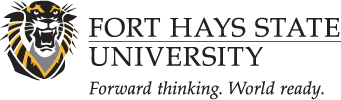 Please type or print in inkSECTION A:	GENERAL INFORMATIONStudent name			Last					First				MiddleSS # or FHSU ID Number					Date of birth		/	/Permanent mailing address:Number			Street				Apt. No. 	City				County				State			ZipTelephone Number					Alternate Telephone NumberEmail Address:Hays, Kansas Address (If applicable):Number			Street			City			County		State	            ZipClassification during the Summer/Fall 2022 Semester:			JUNIOR			SENIOR	Career Choice: 	Secondary or minor area(s) of study:SECTION B:  COLLEGE INFORMATION(Complete if graduate, continuing, returning, or transferring student)List college/university/community activities in which you have participated (include leadership roles).Indicate any honors or special recognition you have received in college.Work/Job ExperienceSECTION C: LIST SCHOLARSHIP: Brett Weaver/Linda Smith Writing Concentration Scholarship--#4291 For the first year* this scholarship will be awarded to two junior or senior undergraduate English students majoring in English with a Writing Concentration.  Preference will be given to students with a 3.5 GPA (within their major) or higher who demonstrate financial need.   Each recipient will receive a $500 scholarship and a Hawaiian shirt.  Scholarship Number						Scholarship NameSECTION D: You are welcome and encouraged to provide additional information and/or a statement explaining your needs for scholarship assistance.SECTION E: DOCUMENTATION REQUIRED (Application will not be processed without required documentation.)UNDERGRADUATE STUDENTS:English Major—Writing ConcentrationJunior or SeniorCurrent GPA (Transcripts Required)Personal statement (Demonstrating financial need)Shirt SizeApplicant’s signature								DateReturn this application and all documentation (incomplete applications will not be considered) to:			PRIORITY DEADLINE	APRIL 1, 2022